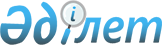 О внесении изменения в постановление акимата города Костаная от 22 июня 20116 года № 1473 "Об установлении размера платы за пользование жилищем из государственного жилищного фонда"
					
			Утративший силу
			
			
		
					Постановление акимата города Костаная Костанайской области от 12 июня 2017 года № 1701. Зарегистрировано Департаментом юстиции Костанайской области 14 июля 2017 года № 7129. Утратило силу постановлением акимата города Костаная Костанайской области от 30 июня 2021 года № 1304
      Сноска. Утратило силу постановлением акимата города Костаная Костанайской области от 30.06.2021 № 1304 (вводится в действие по истечении десяти календарных дней после дня его первого официального опубликования).
      В соответствии со статьями 31 Закона Республики Казахстан от 23 января 2001 года "О местном государственном управлении и самоуправлении в Республике Казахстан", постановлением акимата Костанайской области от 10 февраля 2017 года № 2 и решением маслихата Костанайской области от 10 февраля 2017 года №116 "О переименовании составных частей города Костаная" (зарегистрировано в Реестре государственной регистрации нормативных правовых актов за № 6890) акимат города Костаная ПОСТАНОВЛЯЕТ:
      1. Внести в постановление акимата города Костаная от 22 июня 2016 года № 1473 "Об установлении размера платы за пользование жилищем из государственного жилищного фонда" (зарегистрировано в Реестре государственной регистрации нормативных правовых актов за № 6550, опубликовано 3 августа 2016 года в информационно-правовой системе "Әділет") следующее изменение:
      приложение к постановлению акимата изложить в новой редакции согласно приложению к настоящему постановлению.
      2. Контроль за исполнением настоящего постановления возложить на курирующего заместителя акима города Костаная.
      3. Настоящее постановление вводится в действие по истечении десяти календарных дней после дня его первого официального опубликования. Размер платы за пользование жилищем из государственного жилищного фонда
      1. город Костанай, проспект Аль-Фараби, дом 29, в размере 67 (шестьдесят семь тенге) за один квадратный метр общей площади в месяц;
      2. город Костанай, улица Пушкина, дом 135, в размере 38 (тридцать восемь тенге) за один квадратный метр общей площади в месяц;
      3. город Костанай, улица Наурыз, дом 7, в размере 38 (тридцать восемь тенге) за один квадратный метр общей площади в месяц;
      4. город Костанай, улица Воинов-Интернационалистов, дом 2/1, в размере 58 (пятьдесят восемь тенге) за один квадратный метр общей площади в месяц;
      5. город Костанай, улица Текстильщиков, дом 6/1, в размере 82 (восемьдесят две тенге) за один квадратный метр общей площади в месяц;
      6. город Костанай, улица Урожайная, дом 33, в размере 43(сорок три тенге) за один квадратный метр общей площади в месяц;
      7. город Костанай, улица Урожайная, дом 33/1, в размере 45 (сорок пять тенге) за один квадратный метр общей площади в месяц;
      8. город Костанай, проспект Кобыланды батыра, дом 4Б, в размере 52,57 (пятьдесят две тенге, пятьдесят семь тиын) за один квадратный метр общей площади в месяц;
      9. город Костанай, проспект Кобыланды батыра, дом 8А, в размере 52,25 (пятьдесят две тенге, двадцать пять тиын) за один квадратный метр общей площади в месяц;
      10. город Костанай, улица А. Мирошниченко, дом 3А, в размере 51,75 (пятьдесят одна тенге, семьдесят пять тиын) за один квадратный метр общей площади в месяц.
					© 2012. РГП на ПХВ «Институт законодательства и правовой информации Республики Казахстан» Министерства юстиции Республики Казахстан
				
      Аким

Б. Жакупов
Приложение
к постановлению акимата
от 12 июня 2017 года № 1701Приложение
к постановлению акимата
от 22 июня 2016 года № 1473